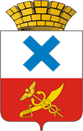 Администрация Городского округа «город Ирбит»Свердловской областиПОСТАНОВЛЕНИЕот  28 октября 2022 года №  1853 -ПАг. ИрбитО внесении изменений в постановление администрации Муниципального образования город Ирбит  от 15.10.2020 № 1594-ПА «Об установлении предельного уровня оплаты платежей за жилищные услуги  для нанимателей жилых помещений, предоставленным  по договорам социального найма, для собственников жилых помещений,  которые не приняли решение о выборе способа управления многоквартирным домом, и для собственников помещений в многоквартирном доме, которые на общем собрании не приняли решение об установлении размера платы за содержание жилого помещения на территории  Муниципального образования город Ирбит»На основании Жилищного кодекса Российской Федерации, Федерального закона от 
06 октября 2003 года № 131-ФЗ «Об общих принципах организации местного самоуправления в Российской Федерации», в соответствии с постановлением Правительства Российской Федерации от 03.04.2013 № 290 «О минимальном перечне услуг и работ, необходимых для обеспечения надлежащего содержания общего имущества в многоквартирном доме, и порядке их оказания и выполнения», руководствуясь статьей 30 Устава Городского округа «город Ирбит» Свердловской области, администрация Городского округа «город Ирбит» Свердловской областиПОСТАНОВЛЯЕТ: 1. Внести следующие изменения в постановление администрации Муниципального образования город Ирбит от 15 октября 2020 года № 1594-ПА «Об установлении предельного уровня оплаты платежей за жилищные услуги  для нанимателей жилых помещений, предоставленным по договорам социального найма, для собственников жилых помещений, которые не приняли решение о выборе способа управления многоквартирным домом, и для собственников помещений в многоквартирном доме, которые на общем собрании не приняли решение об установлении размера платы за содержание жилого помещения на территории Муниципального образования город Ирбит»: 1) в наименовании и по всему тексту слова: «Муниципального образования город Ирбит» заменить на слова: «Городского округа «город Ирбит» Свердловской области» в соответствующем падеже.2) Приложение № 1, Приложение № 2 изложить в новой редакции (прилагаются).2. Контроль за исполнением  настоящего постановления возложить на первого заместителя главы администрации Городского округа «город Ирбит» Свердловской области С.С. Лобанова.3. Настоящее постановление вступает в силу 1 декабря 2022 года.4. Настоящее постановление опубликовать в Ирбитской общественно-политической газете «Восход» и разместить на официальном сайте администрации Городского округа «город Ирбит» Свердловской области (www.moirbit.ru).Глава Городского округа«город Ирбит» Свердловской области                                                         Н.В. Юдин                                                                                                                                                Приложение № 1                                                                                                                                                 к постановлению администрации                                                                                                                                                 Городского округа «город Ирбит»                                                                                                                                                                   Свердловской области                                                                                                                                                                                                                                    от  28 октября 2022   №  1853  -ПАРАЗМЕР ПЛАТЫза содержание и текущий ремонт общего имущества в многоквартирном доме для нанимателей жилых помещений, предоставленным по договорам социального  найма  и договорам найма жилых помещений муниципального жилищного фонда, для  собственников жилых помещений, которые не приняли решение о выборе способа управления многоквартирным домом, и для собственников помещений в многоквартирном доме, которые на общем собрании не приняли решение об установлении размера платы за содержание жилого помещения, в зависимости от видов оказываемых услуг        Использованы следующие сокращения: МКД – многоквартирный дом.                                                                                Приложение № 2                                                                                 к постановлению администрации                                                                                 Городского округа «город Ирбит»                                                                                                   Свердловской области                                                                                                                                                                    от 28 октября  2022   №  1853 -ПАТАРИФЫ по оплате жилищных услуг гражданами, проживающими в жилых помещениях с индивидуальными приборами учетаставка платы оказываемых услугза 1 кв. м общей площади в месяц(в рублях, с ндс)ставка платы оказываемых услугза 1 кв. м общей площади в месяц(в рублях, с ндс)ставка платы оказываемых услугза 1 кв. м общей площади в месяц(в рублях, с ндс)ставка платы оказываемых услугза 1 кв. м общей площади в месяц(в рублях, с ндс)ставка платы оказываемых услугза 1 кв. м общей площади в месяц(в рублях, с ндс)содержание общего имущества МКДтекущий ремонт общего имущества МКДоказание услуг по управлению МКДсбор и вывоз жидких бытовых отходов для МКДитого1.Для домов, оборудованных  внутридомовыми сетями централизованного теплоснабжения, горячего -, холодного водоснабжения,  водоотведения, газоснабжения:Для домов, оборудованных  внутридомовыми сетями централизованного теплоснабжения, горячего -, холодного водоснабжения,  водоотведения, газоснабжения:Для домов, оборудованных  внутридомовыми сетями централизованного теплоснабжения, горячего -, холодного водоснабжения,  водоотведения, газоснабжения:Для домов, оборудованных  внутридомовыми сетями централизованного теплоснабжения, горячего -, холодного водоснабжения,  водоотведения, газоснабжения:Для домов, оборудованных  внутридомовыми сетями централизованного теплоснабжения, горячего -, холодного водоснабжения,  водоотведения, газоснабжения:Для домов, оборудованных  внутридомовыми сетями централизованного теплоснабжения, горячего -, холодного водоснабжения,  водоотведения, газоснабжения:1.1.с учетом уборки помещений, входящих в состав общего имущества 11,213,913,44-18,561.2.без уборки помещений, входящих в состав общего имущества9,103,913,44-16,452.Для домов, оборудованных внутридомовыми сетями централизованного теплоснабжения, горячего-, холодного водоснабжения, водоотведения:Для домов, оборудованных внутридомовыми сетями централизованного теплоснабжения, горячего-, холодного водоснабжения, водоотведения:Для домов, оборудованных внутридомовыми сетями централизованного теплоснабжения, горячего-, холодного водоснабжения, водоотведения:Для домов, оборудованных внутридомовыми сетями централизованного теплоснабжения, горячего-, холодного водоснабжения, водоотведения:Для домов, оборудованных внутридомовыми сетями централизованного теплоснабжения, горячего-, холодного водоснабжения, водоотведения:Для домов, оборудованных внутридомовыми сетями централизованного теплоснабжения, горячего-, холодного водоснабжения, водоотведения:2.1.с учетом уборки помещений, входящих в состав общего имущества 10,133,913,44-17,482.2.без уборки помещений, входящих в состав общего имущества 8,023,913,44-15,373.Для домов, оборудованных внутридомовыми сетями централизованного теплоснабжения, холодного водоснабжения, водоотведения, газоснабженияДля домов, оборудованных внутридомовыми сетями централизованного теплоснабжения, холодного водоснабжения, водоотведения, газоснабженияДля домов, оборудованных внутридомовыми сетями централизованного теплоснабжения, холодного водоснабжения, водоотведения, газоснабженияДля домов, оборудованных внутридомовыми сетями централизованного теплоснабжения, холодного водоснабжения, водоотведения, газоснабженияДля домов, оборудованных внутридомовыми сетями централизованного теплоснабжения, холодного водоснабжения, водоотведения, газоснабженияДля домов, оборудованных внутридомовыми сетями централизованного теплоснабжения, холодного водоснабжения, водоотведения, газоснабжения3.1.с учетом уборки помещений, входящих в состав общего имущества, и уборкой придомовой территории11,213,913,44-18,563.2.с учетом уборки придомовой территории, без уборки помещений, входящих в состав общего имущества 9,103,913,44-16,453.3.без уборки придомовой территории, без уборки помещений, входящих в состав общего имущества, и уборки придомовой территории7,133,913,44-14,484.Для домов, оборудованных внутридомовыми сетями централизованного теплоснабжения, холодного водоснабжения, водоотведенияДля домов, оборудованных внутридомовыми сетями централизованного теплоснабжения, холодного водоснабжения, водоотведенияДля домов, оборудованных внутридомовыми сетями централизованного теплоснабжения, холодного водоснабжения, водоотведенияДля домов, оборудованных внутридомовыми сетями централизованного теплоснабжения, холодного водоснабжения, водоотведенияДля домов, оборудованных внутридомовыми сетями централизованного теплоснабжения, холодного водоснабжения, водоотведенияДля домов, оборудованных внутридомовыми сетями централизованного теплоснабжения, холодного водоснабжения, водоотведения4.1.с учетом уборки помещений, входящих в состав общего имущества, и уборкой придомовой территории10,133,913,44-17,484.2.с учетом уборки придомовой территории, без уборки помещений, входящих в состав общего имущества 8,023,913,44-15,374.3.без уборки придомовой территории, без уборки помещений, входящих в состав общего имущества, и уборки придомовой территории6,053,913,44-13,405.Для домов, оборудованных внутридомовыми сетями централизованного теплоснабжения, холодного водоснабжения, выгребной ямойДля домов, оборудованных внутридомовыми сетями централизованного теплоснабжения, холодного водоснабжения, выгребной ямойДля домов, оборудованных внутридомовыми сетями централизованного теплоснабжения, холодного водоснабжения, выгребной ямойДля домов, оборудованных внутридомовыми сетями централизованного теплоснабжения, холодного водоснабжения, выгребной ямойДля домов, оборудованных внутридомовыми сетями централизованного теплоснабжения, холодного водоснабжения, выгребной ямойДля домов, оборудованных внутридомовыми сетями централизованного теплоснабжения, холодного водоснабжения, выгребной ямой5.1.с учетом уборки помещений, входящих в состав общего имущества, и уборкой придомовой территории10,133,913,4428,3645,845.2.с учетом уборки придомовой территории, без уборки помещений, входящих в состав общего имущества 8,023,913,4428,3643,735.3.без уборки придомовой территории, без уборки помещений, входящих в состав общего имущества, и уборки придомовой территории6,053,913,4428,3641,766.Для домов, оборудованных внутридомовыми сетями централизованного холодного водоснабжения, водоотведения Для домов, оборудованных внутридомовыми сетями централизованного холодного водоснабжения, водоотведения Для домов, оборудованных внутридомовыми сетями централизованного холодного водоснабжения, водоотведения Для домов, оборудованных внутридомовыми сетями централизованного холодного водоснабжения, водоотведения Для домов, оборудованных внутридомовыми сетями централизованного холодного водоснабжения, водоотведения Для домов, оборудованных внутридомовыми сетями централизованного холодного водоснабжения, водоотведения 6.1.с учетом уборки помещений, входящих в состав общего имущества, и уборкой придомовой территории9,711,633,44-14,786.2.с учетом уборки придомовой территории, без уборки помещений, входящих в состав общего имущества 7,601,633,44-12,676.3.без уборки придомовой территории, без уборки помещений, входящих в состав общего имущества, и уборки придомовой территории5,631,633,44-10,707.Для домов, с централизованным холодным водоснабжением при наличии водопроводного ввода, с выгребной ямойДля домов, с централизованным холодным водоснабжением при наличии водопроводного ввода, с выгребной ямойДля домов, с централизованным холодным водоснабжением при наличии водопроводного ввода, с выгребной ямойДля домов, с централизованным холодным водоснабжением при наличии водопроводного ввода, с выгребной ямойДля домов, с централизованным холодным водоснабжением при наличии водопроводного ввода, с выгребной ямойДля домов, с централизованным холодным водоснабжением при наличии водопроводного ввода, с выгребной ямой7.1.с учетом уборки помещений, входящих в состав общего имущества, и уборкой придомовой территории9,711,633,4428,3643,147.2.с учетом уборки придомовой территории, без уборки помещений, входящих в состав общего имущества 7,601,633,4428,3641,037.3.без уборки придомовой территории, без уборки помещений, входящих в состав общего имущества, и уборки придомовой территории5,631,633,4428,3639,068.Для домов, без централизованного холодного водоснабжения при пользовании водоразборными колонками, с выгребной ямойДля домов, без централизованного холодного водоснабжения при пользовании водоразборными колонками, с выгребной ямойДля домов, без централизованного холодного водоснабжения при пользовании водоразборными колонками, с выгребной ямойДля домов, без централизованного холодного водоснабжения при пользовании водоразборными колонками, с выгребной ямойДля домов, без централизованного холодного водоснабжения при пользовании водоразборными колонками, с выгребной ямойДля домов, без централизованного холодного водоснабжения при пользовании водоразборными колонками, с выгребной ямой8.1.с учетом уборки помещений, входящих в состав общего имущества, и уборкой придомовой территории9,711,633,4428,3643,148.2.с учетом уборки придомовой территории, без уборки помещений, входящих в состав общего имущества 7,601,633,4428,3641,038.3.без уборки придомовой территории, без уборки помещений, входящих в состав общего имущества, и уборки придомовой территории5,631,633,4428,3639,069.Для домов, официально признанными аварийными, непригодными для проживанияДля домов, официально признанными аварийными, непригодными для проживанияДля домов, официально признанными аварийными, непригодными для проживанияДля домов, официально признанными аварийными, непригодными для проживанияДля домов, официально признанными аварийными, непригодными для проживанияДля домов, официально признанными аварийными, непригодными для проживания9.1.с учетом уборки помещений, входящих в состав общего имущества, и уборкой придомовой территории7,020,803,4428,3639,629.2.с учетом уборки придомовой территории, без уборки помещений, входящих в состав общего имущества 4,910,803,4428,3637,519.3.без уборки придомовой территории, без уборки помещений, входящих в состав общего имущества, и уборки придомовой территории2,940,803,4428,3635,54Примечание: 1) Размер платы за выполнение работ по содержанию общего имущества МКД определяется дифференцированно в зависимости от конструктивных особенностей типов МКД и в соответствии с фактически оказанными услугами. 2) Ставка платы за содержание и текущий ремонт жилого помещения не включает расходы на оплату холодного и горячего водоснабжения, отведения сточных вод, электроснабжения в местах общего пользования в многоквартирном доме.Примечание: 1) Размер платы за выполнение работ по содержанию общего имущества МКД определяется дифференцированно в зависимости от конструктивных особенностей типов МКД и в соответствии с фактически оказанными услугами. 2) Ставка платы за содержание и текущий ремонт жилого помещения не включает расходы на оплату холодного и горячего водоснабжения, отведения сточных вод, электроснабжения в местах общего пользования в многоквартирном доме.Примечание: 1) Размер платы за выполнение работ по содержанию общего имущества МКД определяется дифференцированно в зависимости от конструктивных особенностей типов МКД и в соответствии с фактически оказанными услугами. 2) Ставка платы за содержание и текущий ремонт жилого помещения не включает расходы на оплату холодного и горячего водоснабжения, отведения сточных вод, электроснабжения в местах общего пользования в многоквартирном доме.Примечание: 1) Размер платы за выполнение работ по содержанию общего имущества МКД определяется дифференцированно в зависимости от конструктивных особенностей типов МКД и в соответствии с фактически оказанными услугами. 2) Ставка платы за содержание и текущий ремонт жилого помещения не включает расходы на оплату холодного и горячего водоснабжения, отведения сточных вод, электроснабжения в местах общего пользования в многоквартирном доме.Примечание: 1) Размер платы за выполнение работ по содержанию общего имущества МКД определяется дифференцированно в зависимости от конструктивных особенностей типов МКД и в соответствии с фактически оказанными услугами. 2) Ставка платы за содержание и текущий ремонт жилого помещения не включает расходы на оплату холодного и горячего водоснабжения, отведения сточных вод, электроснабжения в местах общего пользования в многоквартирном доме.Примечание: 1) Размер платы за выполнение работ по содержанию общего имущества МКД определяется дифференцированно в зависимости от конструктивных особенностей типов МКД и в соответствии с фактически оказанными услугами. 2) Ставка платы за содержание и текущий ремонт жилого помещения не включает расходы на оплату холодного и горячего водоснабжения, отведения сточных вод, электроснабжения в местах общего пользования в многоквартирном доме.Примечание: 1) Размер платы за выполнение работ по содержанию общего имущества МКД определяется дифференцированно в зависимости от конструктивных особенностей типов МКД и в соответствии с фактически оказанными услугами. 2) Ставка платы за содержание и текущий ремонт жилого помещения не включает расходы на оплату холодного и горячего водоснабжения, отведения сточных вод, электроснабжения в местах общего пользования в многоквартирном доме.№ п/пВиды коммунальных услугЕдиницаизмеренияТариф, с НДС1.Услуга по вывозу  и обезвреживанию жидких бытовых отходов, в том числе:руб./куб. м160,001.2.- услуга по вывозу  жидких бытовых отходовруб./куб. м126,931.3.- услуга по обезвреживанию жидких бытовых отходовруб./куб. м33,07